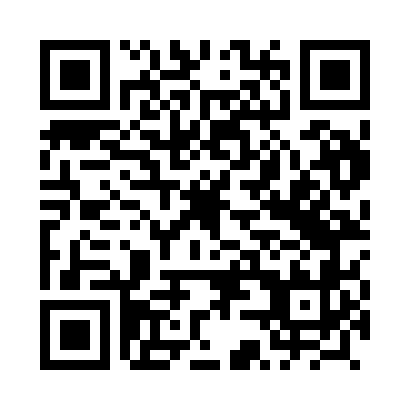 Prayer times for Oronsko, PolandWed 1 May 2024 - Fri 31 May 2024High Latitude Method: Angle Based RulePrayer Calculation Method: Muslim World LeagueAsar Calculation Method: HanafiPrayer times provided by https://www.salahtimes.comDateDayFajrSunriseDhuhrAsrMaghribIsha1Wed2:405:0812:335:407:5910:172Thu2:365:0612:335:418:0110:203Fri2:325:0412:335:428:0310:234Sat2:295:0212:335:438:0410:265Sun2:255:0112:335:448:0610:296Mon2:214:5912:335:458:0710:337Tue2:194:5712:335:468:0910:368Wed2:184:5512:335:478:1010:399Thu2:174:5412:325:488:1210:4010Fri2:174:5212:325:498:1410:4011Sat2:164:5012:325:508:1510:4112Sun2:154:4912:325:518:1710:4213Mon2:154:4712:325:518:1810:4214Tue2:144:4612:325:528:2010:4315Wed2:134:4412:325:538:2110:4416Thu2:134:4312:325:548:2310:4417Fri2:124:4212:325:558:2410:4518Sat2:124:4012:335:568:2610:4619Sun2:114:3912:335:578:2710:4620Mon2:114:3812:335:578:2810:4721Tue2:104:3612:335:588:3010:4822Wed2:104:3512:335:598:3110:4823Thu2:094:3412:336:008:3210:4924Fri2:094:3312:336:018:3410:4925Sat2:094:3212:336:018:3510:5026Sun2:084:3112:336:028:3610:5127Mon2:084:3012:336:038:3710:5128Tue2:084:2912:336:048:3910:5229Wed2:074:2812:346:048:4010:5230Thu2:074:2712:346:058:4110:5331Fri2:074:2612:346:068:4210:54